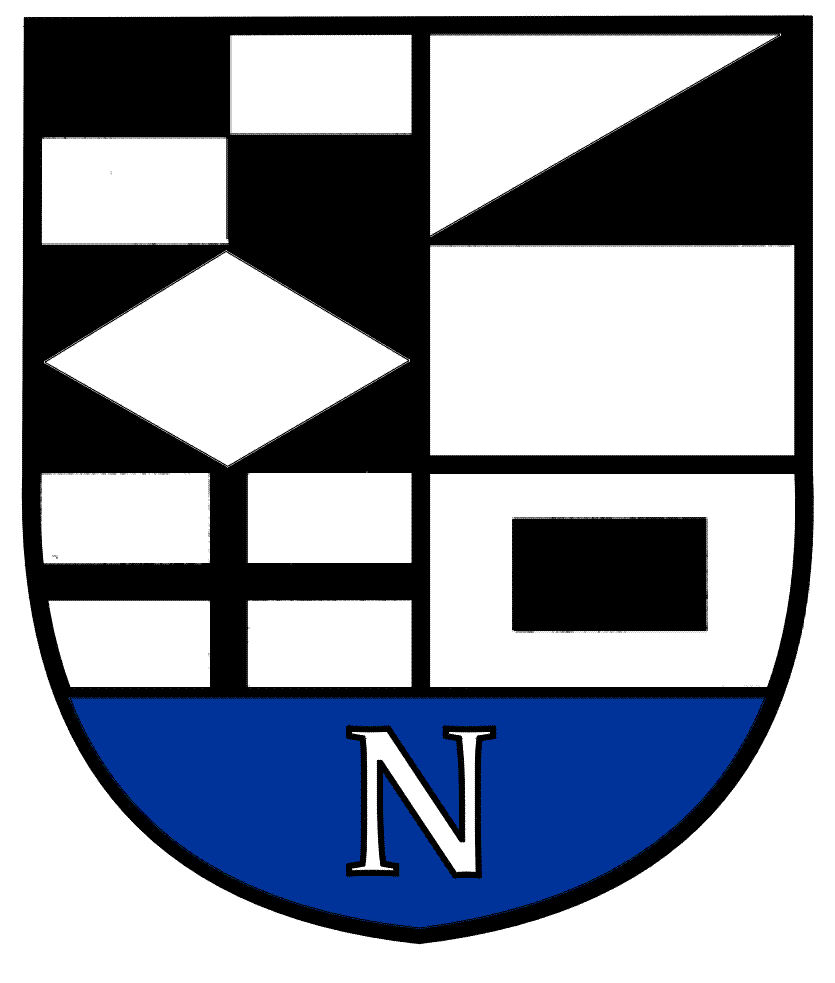 NERINGOS SAVIVALDYBĖS ADMINISTRACIJOS DIREKTORIUSĮSAKYMASDĖL TECHNINIŲ EISMO REGULIAVIMO PRIEMONIŲ ĮRENGIMO IR PRIEŽIŪROS NERINGOS SAVIVALDYBĖS TERITORIJOJE TVARKOS APRAŠO PATVIRTINIMO 2023 m. vasario    d. Nr. NeringaVadovaudamasis Lietuvos Respublikos vietos savivaldos įstatymo 6 straipsnio 32 punktu, 29 straipsnio 8 dalies 2 punktu,  Lietuvos Respublikos kelių įstatymo 13 straipsnio 1 dalimi ir Lietuvos Respublikos saugaus eismo automobilių keliais įstatymo 10 straipsnio 8 dalies 3 ir 4 punktais, tvirtinu Techninių eismo reguliavimo priemonių įrengimo ir priežiūros Neringos savivaldybės teritorijoje tvarkos aprašą (pridedama).Šis įsakymas skelbiamas Teisės aktų registre ir Neringos savivaldybės interneto svetainėje.Administracijos direktorius					          Egidijus ŠakalysPATVIRTINTANeringos savivaldybės administracijos direktoriaus2023 m. vasario       d. įsakymu Nr. TECHNINIŲ EISMO REGULIAVIMO PRIEMONIŲ ĮRENGIMO IR PRIEŽIŪROSNERINGOS SAVIVALDTBĖS TERITORIJOJE TVARKOS APRAŠASI SKYRIUSBENDROSIOS NUOSTATOS1. Techninių eismo reguliavimo priemonių įrengimo ir priežiūros Neringos savivaldybės teritorijoje tvarkos aprašas (toliau – Aprašas) nustato techninių eismo reguliavimo priemonių planavimo, įrengimo, priežiūros ir koregavimo tvarką Neringos savivaldybės teritorijoje.2. Aprašo privalo laikytis visi fiziniai ir juridiniai asmenys, kurie Neringos savivaldybės teritorijoje įrengia ir (ar) eksploatuoja kelio ženklus ir vertikalųjį bei horizontalųjį ženklinimą, aptvarus, atitvarus, užtvarus, eismo saugumo saleles, greičio mažinimo kalnelius, informacinius ir kitokius įrenginius (toliau – Techninės priemonės).3. Apraše vartojamos sąvokos:3.1. Bendrojo naudojimo teritorija – viešos teritorijos, skirtos savivaldybės gyventojų poreikiams tenkinti (parkai, skverai, aikštės, transporto mazgai, gatvės, kiemai, viešojo naudojimo automobilių stovėjimo aikštelės, viešojo transporto stotelės ir t. t.), kurios nėra išnuomotos arba kitu teisėtu pagrindu suteiktos kitiems asmenims, arba valdomos nuosavybės teise.3.2. Bendrojo naudojimo objekto valdytojas – butų savininkai (kol bus įsteigta bendrija ar paskirtas bendrojo naudojimo objektų administratorius), gyvenamojo namo butų ir kitų patalpų savininkų bendrijos, jungtinės veiklos sutartimi įgaliotas asmuo, bendrojo naudojimo objektų administratorius.3.3. Faktiškai naudojama teritorija – pagal teritorijų planavimo dokumentą prie pastato ar jų grupės suplanuotas žemės sklypas, bet neįregistruotas Nekilnojamojo turto registre arba, jeigu pagal teritorijų planavimo dokumentą prie pastato ar jų grupės nesuplanuotas žemės sklypas,  teritorija iki įstatymų nustatyta tvarka suformuoto gretimo sklypo ar faktiškai naudojamos teritorijos, bet ne daugiau kaip  nuo pastatų išorinių atitvarų, arba kitu teisėtu pagrindu faktiškai naudojama teritorija.3.4. Techninės priemonės – kelio ženklai ir vertikalusis bei horizontalusis ženklinimas, aptvarai, atitvarai, užtvarai, eismo saugumo salelės, greičio mažinimo kalneliai, informaciniai bei   kitokie įrenginiai ir kt.3.5. Techninių priemonių eksploatacija – techninių priemonių naudojimas, priežiūra, tikrinimas, taisymas ir atnaujinimas.3.6. Techninių priemonių rengėjas – asmuo, juridinis asmuo, kuris vykdo Techninių priemonių įrengimą.3.7. Inžineriniai tinklai – techninių priemonių įrengimo vietoje ir už jos ribų nutiesti komunaliniai ar vietiniai vandentiekio, nuotekų šalinimo, šilumos, dujų, ar kito kuro technologiniai vamzdynai, elektros perdavimo, energijos ir nuotolinio ryšio (telekomunikacijų) linijos su jų maitinimo šaltiniais ir įrenginiais bei kiti technologijos, priežiūros ir naudojimo įrenginiai, apskaitos įtaisai, prietaisai.3.8. Inžinerinių tinklų apsaugos zona – greta (aplink) inžinerinių tinklų (tinklus) esanti teritorija (žemės juostos ir oro erdvės), skirta užtikrinti tinkamą inžinerinių tinklų apsaugą ir saugų jų eksploatavimą, kurioje galioja nustatytos specialiosios žemės ir miško naudojimo sąlygos.3.9. Sutikimas įrengti ir eksploatuoti Technines priemones – atsakingo Neringos savivaldybės (toliau – Savivaldybė) administracijos Miesto tvarkymo ir statybos skyriaus vedėjo sutikimas įrengti Technines priemones. 3.10. Privati teritorija – nuomojama iš valstybės ar kita teise fizinių asmenų ar juridinių asmenų bei valstybinės žemės patikėjimo teisės subjektų (patikėtinių), išskyrus Neringos savivaldybės valdoma teritorija.3.11. Žemės sklypas – teritorijos dalis, turinti nustatytas ribas, kadastro duomenis ir įregistruota Nekilnojamojo turto registre.3.12. Skiriamasis ženklas „Neįgalusis“ – transporto priemonės žymėjimas skiriamuoju ženklu „Neįgalusis“ arba neįgaliųjų asmenų automobilių statymo kortele. 3.13. Rezervuotos stovėjimo vietos – Savivaldybės tarybos nustatytos daugiabučių namų kiemuose ir kitose viešo naudojimo teritorijose „Rezervuotos stovėjimo vietos“ arba  mokomos vietos automobiliams statyti Neringos savivaldybės teritorijose, kuriose gali stovėti transporto priemonės su specialiais leidimais.3.14. 	Specialusis leidimas – leidimas statyti transporto priemones rezervuotoje stovėjimo vietoje (kelio ženklo Nr. 531 „Rezervuota stovėjimo vieta“ galiojimo zonoje).3.15. Automobilio statymo vieta „Neįgalusis“ – vieta, kuria turi teisę naudotis fiziniai asmenys, kurie patys vairuoja lengvuosius automobilius ir kuriems nustatytas 0–30 procentų bei fiziniai asmenys, vežantys asmenis, kuriems yra nustatytas 0–25 procentų darbingumo lygis arba didelių specialiųjų poreikių lygis, arba turi neįgalių asmenų automobilių statymo kortelę.3.16. Eismo ribojimo priemonės – kelio užtvaras, pakeliamasis kelio užtvaras, specializuotos automobilių ir dviračių stovėjimo vietų priemonės (užraktas, įtaisas, stulpeliai ir kt.), gėlinės ir kitos priemonės, kurios riboja eismą keliuose.Kitos Apraše vartojamos sąvokos suprantamos taip, kaip jos apibrėžtos Lietuvos Respublikos saugaus eismo automobilių keliais įstatyme, Lietuvos Respublikos kelių įstatyme, Kelių eismo taisyklėse ir kituose teisės aktuose.4. Aprašo reikalavimai netaikomi bendro naudojimo teritorijoje atliekant laikiną Techninių priemonių įrengimą eismo organizavimo pakeitimams renginių, statybų metu ir kitais atvejais, kai tokią tvarką reglamentuoja kiti teisės aktai, bei tokias priemones įrengiant privačioje, išnuomotoje arba kitu teisėtu pagrindu suteiktoje kitiems asmenims teritorijoje.II SKYRIUSTECHNINIŲ PRIEMONIŲ ĮRENGIMAS5. Bendrojo naudojimo teritorijoje Techninės priemonės įrengiamos Savivaldybės administracijos direktoriaus įsakymu sudarytos Nuolatinės saugaus eismo komisijos sprendimu.  Nuolatinės saugaus eismo komisijos sprendimus tvirtina komisijos pirmininkas ir perduoda vykdymui atsakingam asmeniui. Atsakingas asmuo, Miesto tvarkymo ir statybos skyriaus vedėjas ar kitas direktoriaus įsakymu paskirtas valstybės tarnautojas, ne vėliau, kaip per 20 darbo dienų informuoja pareiškėją apie priimtą sprendimą ir Techninių priemonių įrengimo galimybes bei sąlygas, rengia ir tvirtina eismo organizavimo, ribojimo priemonių, kelio ženklų ir ženklinimo įrengimo schemas.5.1. Eismo ribojimo priemonės įrengiamos tik siekiant užtikrinti eismo saugumą. Eismo ribojimo priemonės negali būti diegiamos siekiant suteikti išimtis atskiroms eismo dalyvių grupėms ar individualiems eismo dalyviams. 5.2. Techninės priemonės įrengiamos Savivaldybės, Bendrojo naudojimo objekto valdytojo ar privačiomis lėšomis. Technines priemones įrenginėti ir eksploatuoti leidžiama Biudžetinės įstaigos „Paslaugos Neringai“ atsakingiems darbuotojams.  6. Privačiose, nuomojamose arba kitu teisėtu pagrindu suteiktose kitiems asmenims teritorijose ženklinimą atlieka ir priežiūrą inicijuoja patys teritorijų savininkai (valdytojai), parengia ir suderina eismo organizavimo projektą ar schemą su Savivaldybės administracija. Eismo ribojimo priemonių įrengimą ir priežiūrą inicijuoja patys teritorijų savininkai (valdytojai) pagal Lietuvos Respublikos ministro įsakymu patvirtintus Statybos techninis reglamento STR 1.01.07:2010 „Nesudėtingi statiniai“ reikalavimus ir informuoja Savivaldybės administraciją.7. Daugiabučių namų kiemuose techninių priemonių įrengimą inicijuoja bendrojo naudojimo objekto valdytojas. Techninės priemonės įrengiamos bendrojo valdytojo, Savivaldybės administracijos ar privačiomis lėšomis.8. Vietos, skirtos statyti transporto priemones, pažymėtas skiriamuoju ženklu „Neįgalusis“,  bendro naudojimo teritorijoje neįgaliojo asmens, turinčio teisę naudoti skiriamąjį ženklą „Neįgalusis“, prašymu ar Savivaldybės sprendimu įrengiamos Savivaldybės, pareiškėjo ar rėmėjo lėšomis.9. Neringos savivaldybės administracija nerengia techninių eismo reguliavimo priemonių įrengimo projektų, neįrengia techninių eismo reguliavimo priemonių, užtvarų ir nekontroliuoja jų įrengimo teisėtumo Neringos savivaldybės teritorijoje esančiose privačiose teritorijose.9.1. Gretimų teritorijų savivaldybių administravimo subjektai, įrengdami technines eismo reguliavimo priemones šalia administruojamų teritorijų ribų, kurios turės įtaką Neringos savivaldybės transporto susisiekimo sistemai, apie tai turi iš anksto informuoti Neringos savivaldybę.9.2. Eismą organizuojant ir technines eismo organizavimo priemones įrengiant nuomojamuose (privačiuose) sklypuose (uždarose teritorijose) derinimas su Savivaldybe nebūtinas. Tačiau, jei privatus sklypas nėra uždaras, jame vyksta viešasis eismas arba jame nustatyta eismo tvarka (įrengta infrastruktūra, techninės eismo organizavimo priemonės) ir priimti sprendimai daro įtaką eismui Savivaldybei priklausančiuose keliuose, eismo organizavimas derinamas su Savivaldybe.9.3. Neringos savivaldybės tarybai priėmus sprendimą apmokestinti automobilių statymą daugiabučių namų ir kitose viešo naudojimo teritorijose, Rezervuotos automobilių stovėjimo vietos negali būti įrengiamos šių daugiabučių namų kiemuose, išskyrus 9.4 papunktyje numatytus atvejus.9.4. Automobilių statymo vietos „Neįgalusis“ gali būti pažymėtos kelio ženklu „Rezervuota stovėjimo vieta“, kai neįgaliajam atliktas būsto pritaikymas (įrengti keltuvai (liftai), prievažos, nuovažos, rampos, nupirkti laiptų kopikliai) ir neįgalieji patys vairuoja automobilius.10. Rezervuotoje stovėjimo vietoje pareiškėjas savo lėšomis įrengia Technines priemones ir jas eksploatuoja.III SKYRIUSLEIDIMŲ IŠDAVIMAS IR PANAIKINIMAS11. Fizinis ar juridinis asmuo (toliau – pareiškėjas), teikiantis prašymą įsirengti ir eksploatuoti Technines priemones bendrojo naudojimo teritorijose, Savivaldybės administracijai pateikia:11.1. prašymą leisti įrengti ir eksploatuoti Technines priemones;11.2. vietos, kurioje bus įrengiamos Techninės priemonės, adresą, esamos situacijos fotografuotą medžiagą;11.3. kontaktinius duomenis (tel. numeris, elektroninio pašto adresas arba korespondencijos pristatymo adresas);11.4. įgaliojimą, jei prašymą ir dokumentus teikia įgaliotas asmuo;12. Pareiškėjas, teikiantis prašymą įrengti automobilio statymo vietą „Neįgalusis“:12.1. papildomai pateikia neįgaliojo pažymėjimą ir neįgaliųjų asmenų automobilių statymo kortelę (kortelė neprivaloma) ar jų kopijas; 12.2. prieš teikiant prašymą, jį būtina suderinti su namo administratoriumi;.13. Pareiškėjas, teikiantis prašymą įsirengti rezervuotas automobilių stovėjimo vietas, tik esant 9.3 ir 9.4 punktuose nurodytoms sąlygoms, papildomai pateikia dokumentus, liudijančius patikėjimo, nuomos ar kita forma valdomą nekilnojamąjį turtą šalia pageidaujamos stovėjimo vietos. Jeigu pastate įsikūrę daugiau turtinių vienetų – jų pritarimą.14. Jei prašymas netinkamai užpildytas arba pateikti ne visi reikiami dokumentai, ne vėliau kaip per 5 darbo dienas nuo dokumentų gavimo atsakingas darbuotojas praneša apie tai pareiškėjui ir nustatomas 20 darbo dienų terminas trūkstamiems ar patikslintiems dokumentams pateikti, taip pat pareiškėjas informuojamas, kad terminas leidimui išduoti skaičiuojamas nuo visų tinkamai įformintų dokumentų gavimo dienos.15. Leidimo galiojimas sustabdomas, jeigu:15.1. paaiškėja, kad leidimui gauti buvo pateikti klaidingi, neteisingi ar suklastoti dokumentai;15.2. Techninės priemonės įrengtos ir eksploatuojamos nesilaikant nustatyta tvarka suderintos schemos ar projekto, galiojančių Lietuvos Respublikos teisės aktų, Kelių eismo taisyklių ir normatyvinių dokumentų ar Aprašo reikalavimų; 15.3. paaiškėja kitos aplinkybės, dėl kurių Techninės priemonės negalėjo būti ar negali būti įrengtos ar eksploatuojamos arba atsiranda aplinkybės, kurioms esant įrengtos Techninės  priemonės trukdo eismo organizavimui;15.4. keičiama eismo tvarka.16. Pareiškėjas, prieš pradėdamas naudotis rezervuotomis stovėjimo vietomis, privalo iš Savivaldybės įgalioto automobilių stovėjimo vietų administratoriaus gauti specialų leidimą.17. Specialaus leidimo išdavimo, naudojimo, galiojimo tvarką nustato Rezervuotų automobilių stovėjimo vietų administratorius, vadovaudamasis galiojančiais teisės aktais.IV SKYRIUSBAIGIAMOSIOS NUOSTATOS18. Asmenys negali savavališkai perkelti, uždengti, pašalinti arba įrengti eismo tvarką nustatančių Techninių priemonių, užtverti kelio, palikti kelyje kokių nors daiktų ar kitaip trukdyti eismui. Už tokius veiksmus taikoma teisės aktuose numatyta atsakomybė.19. Techninės priemonės įrengiamos ir eksploatuojamos Neringos savivaldybės viešojo naudojimo teritorijoje (gatvėse, vietinės reikšmės keliuose, aikštėse, namų kiemuose) pagal šio tvarkos aprašo, Kelių eismo taisyklių bei kitų Lietuvos Respublikos teisės aktų ir normatyvinių dokumentų reikalavimus.20. Pareiškėjo įrengtos stacionarios ir laikinos Techninės priemonės eksploatuojamos ir prižiūrimos pareiškėjo lėšomis. Pareiškėjas atsako už eismo saugumą ir pasekmes dėl netinkamos Techninių priemonių eksploatacijos.21. Pareiškėjas privalo prižiūrėti Techninių priemonių estetinę išvaizdą, neleisti klijuoti reklaminių lapelių, skelbimų ir plakatų ant įrengtų Techninių priemonių, jiems atsiradus skubiai juos nuimti, nuvalyti.22. Pareiškėjas, įrengęs ar panaikinęs Technines priemones, privalo atkurti kelio (gatvės) vejos dangą.23. Draudžiama prie Techninių priemonių tvirtinti ką nors, kas nesusiję su tos priemonės paskirtimi.24. Savavališkai įrengtos ir (ar) eksploatuojamos Techninės priemonės šalinamos ir danga atkuriama (jei ji buvo sugadinta, pakeistos jos savybės įrengiant ir (ar) eksploatuojant tokias priemones) Teisės skyriaus, viešosios tvarkos funkcijas vykdančio vyriausiojo specialisto arba policijos reikalavimu, tokių priemonių savininkų ar šias priemones įrengusių asmenų lėšomis, neatlyginant nuostolių. Jeigu po rašytinio įspėjimo per vieną mėnesį to jie nepadaro patys, savavališkai įrengtų ir (ar) eksploatuojamų Techninių priemonių šalinimo darbus organizuoja Savivaldybės administracija.25. Ginčai, kilę dėl eismo Techninių priemonių įrengimo, sprendžiami teisės aktų nustatyta tvarka.______________________